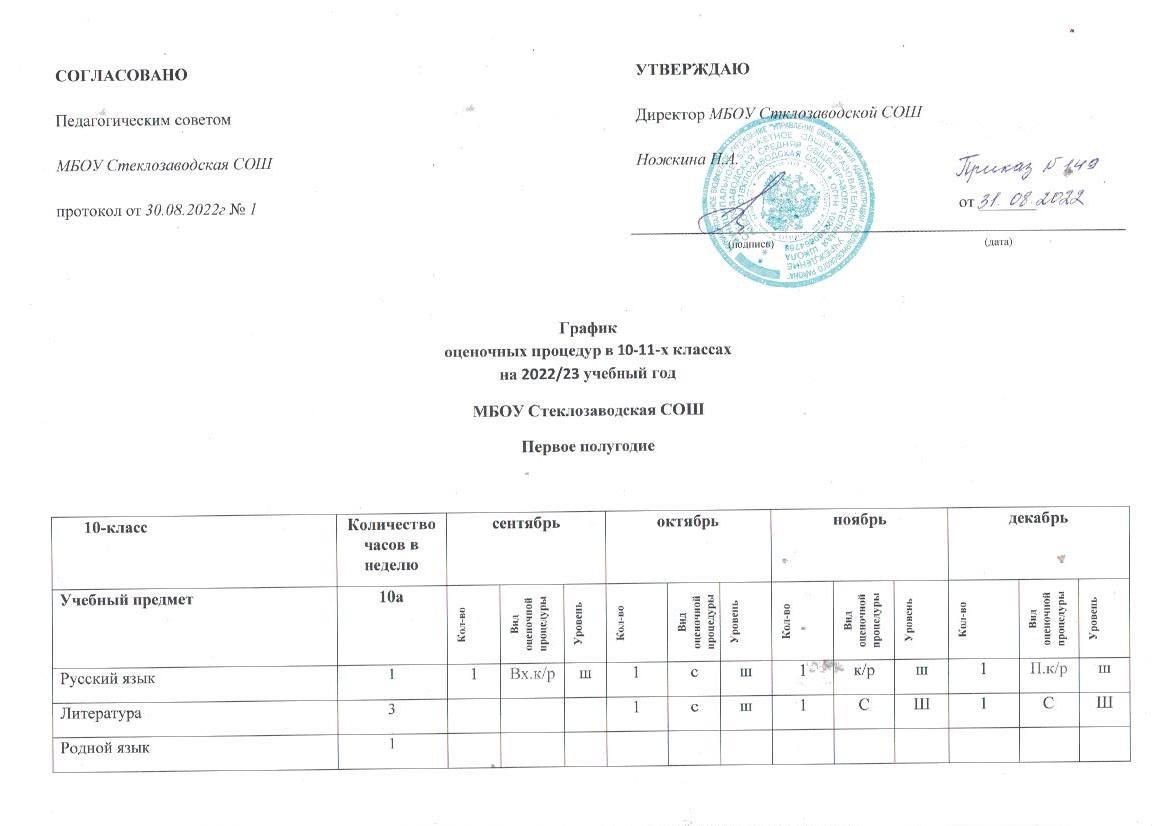 Второе полугодиеМатематика: алгебра и начала математического анализа, геометрия61Вх.к/рш2к/рш1К/Рш11П.к/рК/рШшИнформатика11ТшИностранный язык (английский язык)31Пр/рш1Пр/рш1Пр/рш1Пр/ршФизика21к/рш1к/рш1к/ршИстория21к\рш1к\ршОбществознание31Т в форме егэш1Т в форме егэшФизическая культура31Тш1ТшОсновы безопасности жизнедеятельности1Индивидуальный проект 11ПШТехнология 11ТШ1ПШБиология331тш1З Ш 1Т Ш 1ТХимия 331зш1т11пр11кр11-классКоличество часов в неделюсентябрьсентябрьсентябрьоктябрьоктябрьоктябрьноябрьноябрьноябрьдекабрьдекабрьдекабрьУчебный предмет11аКол-воВид оценочной процедурыУровень Кол-воВид оценочной процедурыУровеньКол-воВид оценочной процедурыУровеньКол-воВид оценочной процедурыУровеньРусский язык 11Вх.к/рш0--0--2Контр.работаП.(ЕГЭ)ШшЛитература30--1Сочинениеш1П.Ит.сочш2Ит.соч.СочинениеФшРодной язык10--0--0--1Контрольная работаМатематика: алгебра и начала математического анализа, геометрия61Вх.к/рш2к/рш1К/рш2П.к/р (П.ЕГЭ)шИнформатика11Тш1Иностранный язык (английский язык)31Пр/рш1Пр/рш1 Пр/рш1Пр/ршАстрономия1Физика21к/рш1к/ршИстория221П.ЕГЭОбществознание221П.ЕГЭФизическая культура31Тш1ТшОсновы безопасности жизнедеятельности1Индивидуальный проект 11ПШТехнология 11п/рШ1ПШБиология11ЗШ Химия 1Основы программирования1МХК12ПшГеография111П/ршПрактикум по обществознанию11Тш10-классКоличество часов в неделюянварьянварьянварьфевральфевральфевральмартмартмартапрельапрельапрельмаймаймайУчебный предмет10аКол-воВид оценочной процедурыУровень Кол-воВид оценочной процедурыУровеньКол-воВид оценочной процедурыУровеньКол-воВид оценочной процедурыУровеньКол-воВид оценочной процедурыУровеньРусский язык 11к/рш1к/рш2С Па ШШ Литература31к/рш1к/рш1С Ш 1Па шРодной язык11Па Ш Математика: алгебра и начала математического анализа, геометрия61К/Рш1к/р12К/рш1к/рш1П/АшИнформатика11Тш1ПАшИностранный язык (английский язык)31Пр/рш1Пр/рш1Пр/рш1Пр/рш1ПАшФизика21к/рш1к/рш1ПАшИстория21к\рш1к\рш1паш1к\ршОбществознание32Па тестшФизическая культура31Тш1Пш1ПАш1 ТшОсновы безопасности жизнедеятельности12к\р ПАшИндивидуальный проект 11ПШ1ПАШТехнология 11ПАШБиология31Пр Ш1тш1зш1зш1ПАШ Химия 31зш1тш1тш1тш1ПАш11-классКоличество часов в неделюянварьянварьянварьфевральфевральфевральмартмартмартапрельапрельапрельмаймаймайиюньиюньиюньУчебный предмет11аКол-воВид оценочной процедурыУровень Кол-воВид оценочной процедурыУровеньКол-воВид оценочной процедурыУровеньКол-воВид оценочной процедурыУровеньКол-воВид оценочной процедурыУровеньКол-воВид оценочной процедурыУровеньРусский язык 10--1П.ЕГЭш0--0--2ПАЕГЭфЛитература30--2Итоговое сочинениеСФш0--1Сш1ПАшРодной язык11ПАшМатематика: алгебра и начала математического анализа, геометрия61к/рш2П.ЕГЭш1К/рш11П.ЕГЭПАШш1ЕГЭфИнформатика11Тш1ПАш1ЕГЭфИностранный язык (английский язык)31к/рш1ПАш1ЕГЭфАстрономия11к/рш1ПАшФизика21к/рш1к/рш1ПАш1ЕГЭфИстория23Пш1ПАш1ЕГЭфОбществознание21п/рш1ПАш1ЕГЭфФизическая культура31Тш1Пш1ПАш1 ТшОсновы безопасности жизнедеятельности12к\р ПАшИндивидуальный проект 11ПШ1ПАШТехнология 11ПАШБиология11ПАШ 1З Ш Химия 11Т.КрШ 1Т.крш11ПАЕГЭШ Ф Основы программирования11ПАшМХК11ПАшГеография11Пш11ЕГЭПАФшПрактикум по обществознанию11ПАшУровниУсловные обозначенияШкольныйШМуниципальныйМКраевойКФедеральныйФВид оценочной процедурыУсловные обозначенияПромежуточная аттестацияПАКонтрольная работак/р Входная контрольная работаВх.К/рТехника чтенияТЧПолугодовая контрольная работаП. к/рТестТКДРКраевая диагностическая работа ВПРВсероссийская проверочная работаТематическая проверочная работаТ п/рИтоговая проверочная работаИт. п/рВходной контрольный диктантВх.к/дДиктантДПолугодовой контрольный диктантП.к/дИзложениеИСочинениеСПроектПЛабораторные работыл/рПрактическая работап/рГосударственная итоговая аттестацияОГЭЗачётЗИтоговое сочинениеИт.соч.Пробные ЕГЭП.ЕГЭ